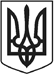 ЧОРТКІВСЬКА  МІСЬКА  РАДА ВИКОНАВЧИЙ  КОМІТЕТ РІШЕННЯ_ червня 2023 року			м. Чортків				                №__Про внесення змін до рішення виконавчого комітету від 05.03.2021 №142 «Про затвердження тарифів на ритуальні послуги, що надаються комунальним підприємством міської ради «Ритуальна служба»Розглянувши звернення начальника комунального підприємства «Ритуальна служба» Чортківської міської ради Ігоря Леніва від 23.05.2023 №41, керуючись статтею 10 Закону України  «Про поховання та похоронну справу», відповідно до Єдиної методики визначення вартості надання громадянам  необхідного мінімального переліку окремих видів ритуальних послуг, реалізації предметів ритуальної належності, затвердженої наказом Державного комітету України з питань житлово-комунального господарства від 19.11.2003 №194, Необхідного мінімального переліку окремих видів ритуальних послуг, затвердженого наказом Державного комітету України з питань житлово-комунального господарства від 19.11.2003 №193, наказом Міністерства з питань житлово-комунального господарства України від 03.03.2009 № 52 «Про затвердження Норм часу на надання ритуальних послуг та виготовлення предметів ритуальної належності», з метою врегулювання відносин при наданні ритуальних послуг на території Чортківської міської територіальної громади, забезпечення сталої роботи комунального підприємства та встановлення економічно обгрунтованої вартості ритуальних послуг, керуючись підпунктом 2 пункту «а» статті 28, статтею 52, частиною 6 статті 59 виконавчий комітет міської радиВИРІШИВ:Внести зміни в додаток 1 і 2 до рішення виконавчого комітету від 05.03.2021 №142 «Про затвердження тарифів на ритуальні послуги, що надаються комунальним підприємством міської ради «Ритуальна служба», та викласти їх в новій редакції, що додаються:2. Рішення набирає чинності з моменту його офіційного оприлюднення.Відділу інформаційної політики міської ради забезпечити оприлюднення даного рішення на офіційному веб-сайті Чортківської міської ради.Копію рішення направити комунальному підприємству «Ритуальна служба» Чортківської міської ради, управлінню комунального господарства  міської ради.Контроль за виконанням даного рішення покласти на заступницю міського голови з питань діяльності виконавчих органів міської ради Наталію ВОЙЦЕХОВСЬКУ.Міський голова 				     		            Володимир ШМАТЬКОВасильченко А.Є.Войцеховська Н.М.Фаріон М.С.Мацевко І.А.Додаток  1до рішення виконавчого комітетувід 05 березня 2021 року №142в редакції рішення виконавчого комітетувід __ червня 2023 року №__Тарифи на ритуальні послуги передбачені необхідним мінімальним переліком окремих видів ритуальних послуг  Прим. До зимового періоду відносяться місяці з 01 грудня до 31 березня включно.Керуюча справами виконавчого комітету міської ради                           Алеся ВАСИЛЬЧЕНКОДодаток  2до рішення виконавчого комітетувід 05 березня 2021 року №142в редакції рішення виконавчого комітету                                             від __ червня 2023 року №__Тарифи на ритуальні послуги, не передбачені необхідним мінімальним переліком окремих видів ритуальних послугКеруюча справами виконавчого комітету міської ради                           Алеся ВАСИЛЬЧЕНКО№п/пПерелік послугСума(грн.)1Оформлення договору-замовлення на організацію  та проведення поховання14,002Оформлення  свідоцтва на поховання9,003Копання  могил ручним способом та поховання померлого:Не стандартна могила (2,4*2,0*1,0):- влітку - взимкуСтандартна могила  (2,0*2,0*1,0):- влітку - взимкуПідліткова могила (1,6*1,8*1,0): - влітку - взимкуДитяча могила (1,1*1,5*0,8):- влітку- взимку2413,003830,001758,002763,001296,002013,00757,001092,004Копання  могил  механізованим способом та поховання померлого:Не стандартна могила (2,4*2,0*1,0):- влітку- взимкуСтандартна могила  (2,0*2,0*1,0):- влітку- взимку887,001387,00720,001070,005Демонтаж та монтаж  намогильної  споруди при організації під поховання в існуючу могилу:  розмір могили 2,0*1,5*1,0:- влітку- взимку2723,003917,006Поховання урни з прахом померлого у землю: розмір могили 0,8*0,8*0,8:- влітку- взимку1012,001212,00№п/пПерелік послугСума(грн.)1Надання довідки про місце поховання20,002Формування надмогильного насипу з підсипанням запалої землі (підсипка запалої могили ґрунтом об’ємом 1,0 м3 та формування намогильного насипу рослинним ґрунтом об’ємом 0,2 м3 з установкою форми.)478,003Одноразове прибирання могили (очищення ділянки могили від опалого листя, сміття, очищення квітників від старого стебла, прополка квітників, полив квітника)стандартна могилапідліткова могиладитяча могила43,0035,0018,004Посадка квітів на могилі(визначенні площі для здійснення робіт; посадка квітів на могилі з піднесенням розсади та води для поливу на відстань до 50 м, полив квітів) (квіти не входять  у вартість послуги)175,005Очищення гранітних та мармурових поверхонь миючим розчином (розрахунок на 1 м2 поверхні)(визначенні площі для здійснення робіт; очищення гранітних та мармурових поверхонь з приготуванням миючого розчину та піднесенням води на відстань до 100 м.)121,006Встановлення хреста на могилі (дерев’яного, металевого) (копання ями; встановлення хреста дерев’яного чи металевого; засипання з пошаровим трамбуванням)(хрест не входить у вартість послуги)200,007 Встановлення дерев’яної лавки (копання ям глибиною до 0,8 м.; встановлення дерев'яної лавки в ями з ізоляцією стійок; засипання ям з пошаровим трамбуванням) (лавка не входить  у вартість послуги)200,008Переніс тіла покійного988,00    